Unit #3 - Russian Federation  & People’s Republic of China - 2016Interesting Links/ArticlesUkraine Links:  http://www.nytimes.com/interactive/2014/02/27/world/europe/ukraine-divisions-crimea.htmlhttp://edition.cnn.com/2012/05/28/world/asia/china-weibo-rules/index.html?eref=edition  (New point system for their twitter – each account will start with 80 points – if you drop below that, your account is closed)  Censorship http://www.brookings.edu/research/interactives/2013/mr-putin  (Wheel of Putin – really cool)http://link.brightcove.com/services/player/bcpid1659202292001?bckey=AQ~~,AAAAmtVJIFk~,TVGOQ5ZTwJbsT0Mq3k9H8GCa4jV3vL4M&bctid=2348180537001 (New China Video Suggestion by Ken Wedding)http://www.economist.com/node/18233380 (map of china comparative economies )http://www.bbc.com/news/world-europe-27308526  - assign to read 2015http://news.bbc.co.uk/2/shared/spl/hi/in_depth/china_politics/government/html/1.stm - assgin to read 2015http://sinosphere.blogs.nytimes.com/2014/11/25/musical-ode-to-xi-jinping-and-his-wife-goes-viral/?ref=world&_r=1  Song for Xi2/2(Tuesday)2/3 (Wednesday)2/4 (Thursday)2/5 (Friday)Please bring your book to class every day!  Follow this calendar carefully – you are responsible for HW regardless of absences  - Thanks!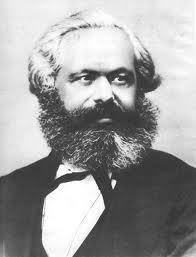 R&N - Still means read & take notes!UK Multiple Choice Test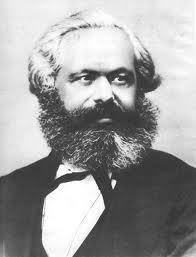 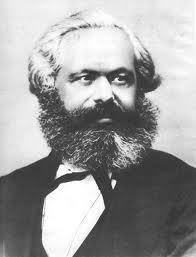 House of Commons DebateFactsheets Due/Works Cited HW: Short Answer Concept Question Catch-up Day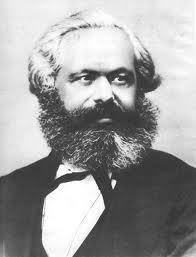 Iowa Caucus ReportsShort Answer Concept QuestionCurrent Events ReportsHW:  Ch. 8 R &N  201-212 (Overview of Communism) Focus on VOCAB pg. 222 - you need to know these termsCreate 3 discussion questions about Socialism, Marxism & Leninism - Putin’s Way -FrontlineHW: R&N 213-221 Focus Questions:1.   Identify and describe the four reforms of Gorbachev.  How do they relate  to the revolutions of 1989?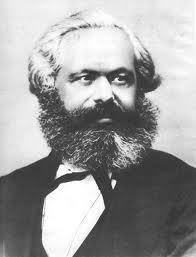 2.  Who was Boris Yelstin?   Why is he significant?3.  In the current communist countries, what aspect of Marxism  remains? 4.   Summarize the  “Looking Forward” box on 221 in your  own words. 2/8 (Monday)2/9 (Tuesday)2/10 (Wednesday)2/11 (Thursday)2/12 (Friday)Intro to Communism Historical events & political ideologies   Mao v. Lenin HW:  R&N  225-243 (RF background)Create a timeline of the 10 most significant historical events in Russia. in your notebook. Top Ten List!Russian Federation History of Authoritarianism & NationalismHW:  Comparing ConstitutionsRead the Russian Constitution (packet pgs 8-9) Remembering that Constitutions reflect history, political culture and  conflicts in society, find and analyze TWO examples of each in the excerpt. Please write/type on a seperat sheet of paper. Fall of Soviet CommunismRise of the Russian FederationHW:  Russian State pgs. 251-256 (take notes on the diagram in the packet) & Your ASSIGNED section of the Russian Constitution - use this link:http://www.constitution.ru/en/10003000-01.htmPresident Putin's Consolidation of Power Political Institutions of RFHW:  Packet:  “Putin’s Crackdown” pgs. 10-14; Look up your ASSIGNED political party! Be ready to share on Friday.R&N pgs. 243-250; Focus Questions:1. Describe three aspects of Russian political culture according to Hauss.2.  Define  “floating party” system.  Summarize what the tables suggest on page 247 about the parties in Russia.Short Russia Quiz liberal Democracy, Managed Democracy of PutinSupremacy of United RussiaHW: R&N pgs. 265-278 (PRC  Background); Create a timeline of the 10 most significant historical events in China. (Top Ten List!);View “China in Revolution” Fill out the video guide  - Due Tuesday!https://www.youtube.com/watch?v=1L6aTHtZF00 2/15 (Monday)2/16 (Tuesday)2/17(Wednesday)2/18 (Thursday)2/19 (Friday)No SchoolCelebrate your favorite President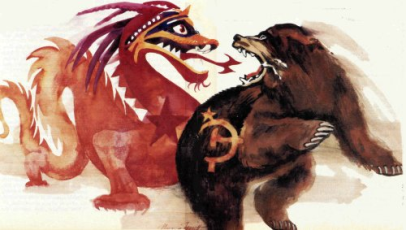 No School  - P-T Conferences Communism Chinese Style Mao’s Rise to PowerState-Party Parallel InstitutionsHW: Packet “Xi Jinping’s Power of One” pgs. 20-23; R&N pgs. 286-289;  (PRC State)  Use this resource to take notes on the diagram in the packet http://news.bbc.co.uk/2/shared/spl/hi/in_depth/china_politics/government/html/1.stmState-Party Parallel Institutions PRCThe CCP Today - Fact or Fiction Legacy of MaoIn Class Reading “How China is Ruled”HW:  Read the packet pgs. 6-7 “Chinese Constitution” and Hauss pgs. 278-286 (Participation and State) Complete  “The Close & Critical Read”  Party v. State in China activity Elite RecruitmentElections in China HW:  Packet:”Hong Kong and Taiwan” pgs. 29-31 and  “Collective Amnesia” pgs. 32-342/22 (Monday)2/23 (Tuesday)2/24 (Wednesday)2/25 (Thursday)2/26 (Friday)Conflict in RF & PRCTiananmen Square & Protests against PutinHow China & Russia managed conflictHW:  Political Culture Readings Political CultureHow are the political cultures and social cleavages similar and different in Russia and China?HW:  Packet readings pgs. 24-28 “Building the Dream” (Make sure you analyze the graphs + questions) Start to research your policy conflictPublic Policy Roundtable Work Day  HW:  Prep for presentations tomorrow/Monday   Public Policy Roundtable Presentations HW:  Read packet:  “Inequality & the Putin Economy pgs. 15-19 and “How the Crisis Spread” (Ukraine ) onlinehttp://www.bbc.com/news/world-europe-27308526Public Policy Roundtable Presentations HW:   Finish the rest of the Packet readings on China (“Xi Manifesto”); R & N Public Policy 256-261 (RF) & 289-297 (PRC)Create a VENN diagram comparing how Russia and China deal with public policy.2/29 (Monday)3/1 (Tuesday)3/2 (Wednesday)3/3 (Thursday)3/4 (Friday)Finish Comparing Conflict:  EconomyIn-Class Practice FRQ’sUnit Wrap UpReview - VOCABIn-Class FRQ (30 Minutes)HW:  REVIEW VOCAB LISTS  (Review pgs. 223-224; 262-263; 297-298)Study for test!Multiple Choice RF-PRCCh. 8, 9 & 10“Midterm-Like Test”  HW:  Start Mexico